Galveston Bay Estuary Program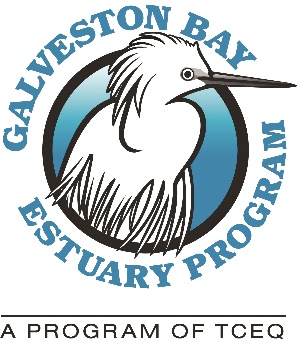 FY 2022 PPE Project ProposalPlease complete the proposal form and submit to the appropriate Subcommittee Coordinator (end of form) by July 24, 2020. No late submittals will be considered for funding.Subcommittee:Project Name:Project Previously Funded by GBEP?		Yes 		No Lead Implementer:Has the interlocal/agency partner agreed to pass-through?	Yes  		No 		N/A [Attach Commitment as an Appendix if Applicable]Amount Requested:Federal  		State 		No Preference Is the project scalable? 	Amount Requested per year (if applicable):Total Project Cost:Leveraging (in-kind and/or cash):Project Duration:Project Urgency:Galveston Bay Plan Actions Implemented:SPO-1 		SPO-4 		PEA-3 	SPO-2  		PEA-1  		SPO-3  		PEA-2  		 Action Plan Outputs Addressed:SPO 		PEA 		Other GBP ‘18 Referenceshttps://gbep.texas.gov/ensure-safe-human-and-aquatic-life-use/ https://gbep.texas.gov/protect-and-sustain-living-resources/ https://gbep.texas.gov/engage-communities/ https://gbep.texas.gov/inform-science-based-decision-making/ FY 2022 PPE Subcommittee Identified Priorities: Mapping/database identifying underrepresented communities and a needs assessment for volunteer and stewardship programs and opportunities for those underrepresented communities implementing one or more of the following Action Plans in the Galveston Bay Plan, 2nd Edition: SPO-1, SPO-3, PEA-1, PEA-2, PEA-3. Programs building capacity to target and partner with underrepresented communities that encourage diversity, equity, and addresses language barriers implementing one or more the following Action Plans in the Galveston Bay Plan, 2nd Edition: SPO-1, SPO-3, PEAN-2, PEA-3, NPS-2, PS-1, FWI-3. 	Create and facilitate a workshop that convenes thought leaders, stakeholders, and partners to addresses how to partner with underrepresented communities to deliver environmental education and outreach efforts. As an outcome of the workshop, develop a plan of action on how to deliver programs in the Galveston Bay watershed for underserved communities. Workshop and plan of action will implement one or more of the following Action Plans of the Galveston Bay Plan, 2nd Edition: SPO-1, SPO-2, SPO-3, SPO-4, PEA-1, PEA-2.  Programs that address careers in the environmental field targeting high school-aged youth, young adults in college, and young professionals. Programs may encourage careers in, but not limited to, natural resource management, formal and informal education and outreach, and environmental communication and address one or more of the following Action Plans in the Galveston Bay Plan, 2nd Edition: SPO-1, and PEA-1. Other Plans Implemented:Objective:Full Project Summary (1,000 words or less):	Project Partners:Latitude/Longitude (Optional):Location:[Insert Map Here if Applicable]Supplemental Photos/Graphics (Optional):[Insert Here]Budget Justification and Indirect Cost Agreement[Insert Here or Attach as an Appendix if Applicable]Contact Information:Please Submit Project Proposals (Microsoft Word Only – No PDF’s) by July 24, 2020 to:NRU SubcommitteeLindsey.Lippert@tceq.texas.gov PPE SubcommitteeCynthia.Clevenger@tceq.texas.gov WSQ SubcommitteeChristian.Rines@tceq.texas.gov M&R SubcommitteeKristen.McGovern@tceq.texas.gov